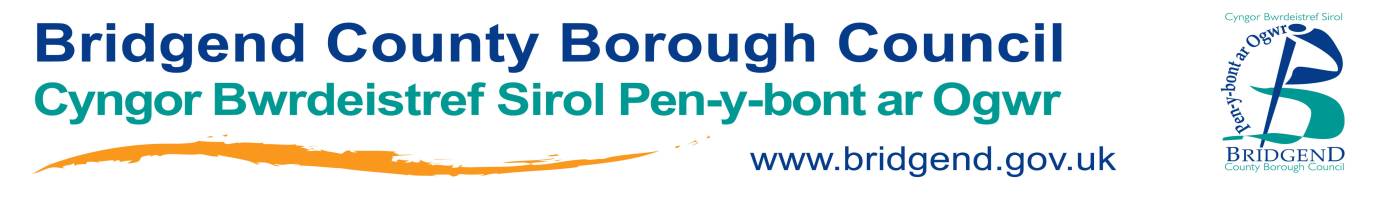 Strategaeth Rhaglen Cymorth Tai Cyngor Bwrdeistref Sirol Pen-y-bont ar Ogwr2022-2026Cynnwys1.0 RhagairMae’n bleser gennym gyflwyno Strategaeth Rhaglen Cymorth Tai Cyngor Bwrdeistref Sirol Pen-y-bont ar Ogwr 2022-2026. Mae'r strategaeth hon yn amlinellu blaenoriaethau strategol y Cyngor, ein hamcanion a'r hyn yr ydym ni, ynghyd â'n partneriaid, yn bwriadu ei wneud dros y pedair blynedd nesaf i fynd i'r afael â digartrefedd ledled y fwrdeistref sirol. Ers cyhoeddi ein strategaeth ddigartrefedd ddiwethaf, rydym wedi datblygu a  darparu gwasanaethau sydd wedi helpu i atal a lleddfu digartrefedd miloedd o aelwydydd yn llwyddiannus, gan gynnwys diogelu aelwydydd bregus yn ystod anterth pandemig COVID-19. Mae ein strategaeth yn cydnabod bod ein gwasanaethau'n wynebu heriau sylweddol, gan gynnwys effaith pandemig Covid 19. Yn benodol, rydym wedi gweld cynnydd esbonyddol yn nifer yr aelwydydd sy'n defnyddio ein gwasanaethau ac yn mynd i lety dros dro.  Wrth i ni adael pwysau uniongyrchol y pandemig y tu ôl i ni, mae ein cymunedau lleol bellach yn wynebu argyfwng costau byw, sy'n effeithio ar bob rhan o gymdeithas. Gydag anghenion aelwydydd yn dod yn fwy cymhleth ac yn fyw heriol o ran amserlen, mae'r galw am dai fforddiadwy a gwasanaethau cymorth yn uwch nag y gwelwyd erioed o’r blaen. Mae'r strategaeth hon yn nodi sut y byddwn yn gweithio ar y cyd â'n partneriaid a gwasanaethau'r trydydd sector i sicrhau bod digartrefedd yn brin, yn fyrhoedlog a ddim yn digwydd eto.Ni fedrir gorbwysleisio maint yr her sydd o'n blaenau. Fodd bynnag, gyda'r ymrwymiad parhaus i'n blaenoriaethau strategol a thrwy ddatblygu dull newydd o ddelio gyda digartrefedd, sef ailgartrefu cyflym, rydym yn gobeithio gwneud newid gwirioneddol yn ein cymuned. 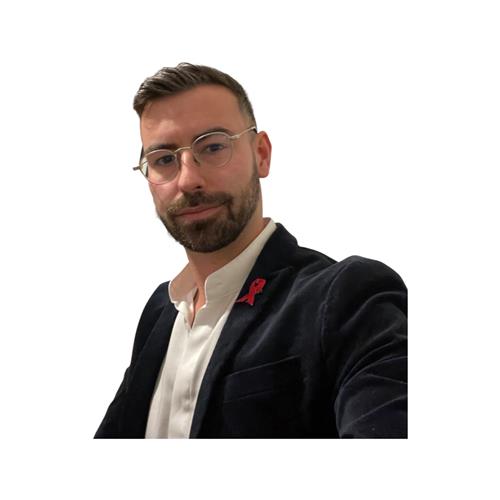 Y Cynghorydd Rhys GoodeAelod Cabinet ar gyfer Llesiant a Chenedlaethau'r Dyfodol 2.0 Cyflwyniad 2.1 Pwrpas y StrategaethMae'r strategaeth hon yn nodi cyfeiriad strategol Cyngor Bwrdeistref Sirol Pen-y-bont ar Ogwr ar gyfer darparu gwasanaethau digartrefedd a chymorth cysylltiedig â thai ar gyfer 2022-2026. Mae'n cwmpasu'r gofynion strategol fel y nodir yng Nghanllawiau Grant Cymorth Tai Llywodraeth Cymru a'r gofynion statudol ar gyfer Strategaeth Ddigartrefedd a nodir yn Rhan 2 o Ddeddf Tai (Cymru) 2014. Bydd y strategaeth yn cael eu hadolygu hanner ffordd drwodd, ar ôl 2 flynedd.Mae'r strategaeth pedair blynedd hon yn disodli 'Strategaeth i Drechu Digartrefedd ym Mwrdeistref Sirol Pen-y-bont ar Ogwr 2018-2022'. Mae'n nodi blaenoriaethau allweddol ar gyfer Cyngor Bwrdeistref Sirol Pen-y-bont ar Ogwr a'i bartneriaid, wrth ddarparu gwasanaethau atal digartrefedd a gwasanaethau cymorth eraill sy’n gysylltiedig â thai. Datblygwyd y blaenoriaethau hyn yn dilyn adolygiad sylweddol o wasanaethau digartrefedd a chymorth cysylltiedig â thai, a chonglfaen yr adolygiad hwn oedd asesiad cynhwysfawr o anghenion ac ymgysylltu â rhanddeiliaid. Bydd cyflawni'r blaenoriaethau a nodir yn y strategaeth hon yn cefnogi ymrwymiad Llywodraeth Cymru i wneud digartrefedd yn rhywbeth prin, byrhoedlog nad yw’n digwydd eto. Mae'n cefnogi'r uchelgeisiau ar gyfer newid trosiannol i ddull o ailgartrefu cyflym, fel y nodir yng Nghynlluniau Pontio Ailgartrefu Cyflym Llywodraeth Cymru. Mae'r strategaeth hefyd yn nodi sut y bydd yr Awdurdod Lleol yn parhau i fodloni gofynion y sawl sy’n cyflwyno wrth i ni symud drwy bandemig Covid 19. Mae cynllun gweithredu a Chynllun Pontio Ailgartrefu Cyflym yn cefnogi cyflawniad y blaenoriaethau strategol a bennir. 2.2 Cyd-destun Deddfwriaethol a PholisiEr bod y strategaeth hon yn gosod un weledigaeth strategol ar gyfer digartrefedd a gwasanaethau cymorth sy’n gysylltiedig â thai, mae'n bwysig ei bod yn cael ei hystyried fel rhan o gyd-destun cenedlaethol a lleol ehangach. Bydd datblygu a chyflawni'r strategaeth hon yn cyfrannu at y ddeddfwriaeth a'r polisïau cenedlaethol canlynol:Rhoi diwedd ar ddigartrefedd yng Nghymru: Cynllun Gweithredu Lefel Uchel 2021-2026Mae'r Cynllun Gweithredu yn manylu ar y gwaith y mae angen i Lywodraeth Cymru a'i phartneriaid ei wneud i roi diwedd ar ddigartrefedd yng Nghymru. Mae'r Cynllun Gweithredu yn tynnu ar Strategaeth Llywodraeth Cymru ar gyfer Atal a Rhoi Diwedd ar Ddigartrefedd a gwaith y Grŵp Gweithredu ar Ddigartrefedd arbenigol. Ymgysylltodd y Grŵp Gweithredu yn helaeth ag ystod eang o randdeiliaid, gan gynnwys pobl sydd wedi cael profiadau personol o ddigartrefedd.Deddf Cydraddoldeb 2010 Mae'r Ddeddf hon yn gwarchod pobl rhag gwahaniaethu yn gyfreithiol ac yn nodi sut mae angen i bob corff cyhoeddus, gan gynnwys Awdurdodau Lleol, ystyried gwahaniaethu, anghenion pobl sydd dan anfantais neu'r rhai sy'n dioddef anghydraddoldeb wrth lunio polisïau, darparu gwasanaethau ac mewn unrhyw waith o ddydd i ddydd. Deddf Tai (Cymru) 2014 a newidiadau posibl yn y dyfodol sy'n ymwneud ag 'angen blaenoriaethol'Diwygiodd y Ddeddf hon gyfraith digartrefedd a chryfhau'r ddyletswydd ar Awdurdodau Lleol i atal digartrefedd. Mae'r Grant Cymorth Tai yn cysylltu â rhan 2 o'r Ddeddf gan ei fod yn ariannu darpariaethau sydd â'r nod o atal digartrefedd a/neu gefnogi'r rhai sy'n ddigartref. Ethos y ddeddfwriaeth yw atal, ond mae atal gwirioneddol yn dechrau’n llawer cynt na’r 56 diwrnod a nodir yn y ddeddfwriaeth. Dylid ystyried y ddeddfwriaeth digartrefedd fel y rhwyd ddiogelwch pan fydd yr holl gamau ataliol eraill wedi methu.Canllawiau Ymarfer Grant Cymorth TaiMae'r Grant Cymorth Tai (GCT) yn gyfuniad o dri grant presennol -Rhaglen Cefnogi Pobl, Grant Atal Digartrefedd a Gorfodi Rhentu Doeth Cymru. Mae'r GCT yn grant ymyrraeth gynnar sydd wedi'i gynllunio i gefnogi gweithgaredd sy'n atal pobl rhag dod yn ddigartref, sefydlogi eu sefyllfa dai neu sy'n helpu pobl a allai fod yn ddigartref i ddod o hyd i lety a'i gadw. Mae'r pwyslais ar weithio gyda'n gilydd i atal digartrefedd a lle na ellir ei atal, sicrhau ei fod yn brin, yn fyrhoedlog ac nad yw’n digwydd eto. Er mwyn gwneud hyn, mae angen i ni fynd i'r afael ag achos sylfaenol digartrefedd a gweithio i alluogi pobl i aros yn eu cartrefi eu hunain yn hirach.  Mae'n cefnogi pobl fregus i fynd i'r afael â'r problemau - lluosog weithiau - y maent yn eu hwynebu, fel dyled, diweithdra, rheoli tenantiaeth, camddefnyddio sylweddau, trais yn erbyn menywod, cam-drin domestig a thrais rhywiol a materion iechyd meddwl. Mae'r GCT yn darparu un strategaeth sydd wedi'i chostio ar lefel leol ac yn sicrhau continwwm o wasanaethau i fynd i'r afael ag angen lleol yn y modd mwyaf effeithiol. Tra bod gwasanaethau yn cael eu comisiynu ar lefel leol, bydd Llywodraeth Cymru yn parhau i ddatblygu rhaglenni cenedlaethol i gyd-fynd â hynny.Llwybr Tai Cenedlaethol ar gyfer Cyn-aelodau o'r Lluoedd ArfogMae'r Llwybr Tai hwn yn ymateb i un o brif bryderon personél sy'n gwasanaethu ar adael y Lluoedd Arfog: dod o hyd i lety addas a gwybod ble i ddod o hyd i helpMae'n sicrhau bod ymarferwyr a rhanddeiliaid yn ymwybodol o'u cyfrifoldebau o dan Gyfamod y Lluoedd Arfog a Deddf Tai (Cymru) 2014. Yn benodol, Rhan 2 sy'n mynd i'r afael â'r dyletswyddau ar Awdurdodau Lleol i ddarparu gwasanaethau digartrefedd ataliol, a hefyd fframweithiau perthnasol ac arferion da eraill. I gydnabod eu gwasanaeth i'w gwlad, mae Llywodraeth Cymru yn credu y dylai pob cyn-aelod o'r Lluoedd Arfog gael help, os oes angen, i ddod o hyd i lety addas, p'un ai'n uniongyrchol ar ôl cael ei ryddhau neu'n hwyrach mewn bywyd.Llwybr cenedlaethol ar gyfer gwasanaethau digartrefedd i blant, pobl ifanc ac oedolion mewn sefydliadau diogel yng NghymruMae'r Llwybr Cenedlaethol wedi'i gynllunio i gefnogi Awdurdodau Lleol, Timau Troseddwyr Ifanc a Chwmni Adsefydlu Cymunedol Cymru i gyflawni eu cyfrifoldebau o ran darparu gwasanaethau i bobl sydd am adael sefydliadau diogel. Mae'r Llwybr yn cynnig cyfle sylweddol i helpu unigolion i osgoi digartrefedd ar ôl cael eu rhyddhau o'r ddalfa. Deddf Rhentu Cartrefi (Cymru) 2016Nod y Ddeddf hon yw symleiddio'r broses o rentu cartref yng Nghymru a rhoi mwy o wybodaeth i bartïon am eu hawliau a'u rhwymedigaethau, gan roi mwy o sicrwydd i denantiaid yn eu tenantiaethau. Bydd y darn hwn o ddeddfwriaeth yn cael effaith uniongyrchol ar nifer yr aelwydydd sy'n cael mynediad at wasanaethau digartrefedd oherwydd gwnaed sawl newid a fydd o fudd i denantiaid. Ni fydd landlordiaid bellach yn gallu cyflwyno rhybuddion troi allan dialgar, nid yw un person sy'n gadael tenantiaeth ar y cyd bellach yn dod â'r denantiaeth i ben yn awtomatig i bawb sy’n rhan ohoni a chrëwyd hawl olyniaeth newydd i ofalwyr. Deddf Gwasanaethau Cymdeithasol a Llesiant (Cymru) 2014Nod y Ddeddf hon yw gwella’r cyfraniad y gall unigolion a’u gofalwyr ei wneud o ran y gofal a'r cymorth a gânt. Trwy wneud penderfyniadau am eu gofal a'u cymorth, mewn partneriaeth gyfartal â gweithwyr proffesiynol, y nod yw gwella lles. Mae Rhan 9 o Ddeddf Gwasanaethau Cymdeithasol a Llesiant (Cymru) 2014 yn ei gwneud yn ofynnol i Awdurdodau Lleol wneud trefniadau i hyrwyddo cydweithrediad â'u partneriaid perthnasol ac eraill, mewn perthynas ag oedolion ag anghenion gofal a chymorth, gofalwyr a phlant. Bydd y ffocws ar ddull amlasiantaethol yn helpu i sicrhau bod egwyddorion llais a rheolaeth yn cael eu cyflawni trwy ddylunio a gweithredu gwasanaethau. Mae hefyd yn rhoi pwerau i Weinidogion Cymru wneud rheoliadau mewn perthynas â threfniadau partneriaeth ffurfiol, adnoddau ar gyfer trefniadau partneriaeth (gan gynnwys cronfeydd cyfun) a byrddau partneriaeth. Mae'n ofynnol i bob bwrdd iechyd lleol, a'r awdurdodau lleol yn ardal y bwrdd iechyd lleol hwnnw, sefydlu trefniant partneriaeth i gynnal asesiad poblogaeth o anghenion gofal a chymorth ar gyfer oedolion, plant a gofalwyr.Deddf Trais yn erbyn Menywod, Cam-drin Domestig a Thrais Rhywiol (Cymru) 2015 Prif amcan Deddf Trais yn erbyn Menywod, Cam-drin Domestig a Thrais Rhywiol (Cymru) 2015 yw gwella ymateb y sector cyhoeddus yng Nghymru i drais ar sail rhywedd, cam-drin domestig a thrais rhywiol. Mae gan gyrff cyhoeddus, gan gynnwys Awdurdodau Lleol, gyfrifoldeb i wella trefniadau i hyrwyddo ymwybyddiaeth o, ac atal, amddiffyn a chefnogi dioddefwyr trais ar sail rhyw, cam-drin domestig, trais rhywiol a chaethwasiaeth fodern. Strategaeth Llywodraeth Cymru i Roi Diwedd ar Ddigartrefedd 2019Yn y ddogfen hon, nodir yr ymagwedd strategol y mae Llywodraeth Cymru yn ei chymryd i atal a mynd i'r afael â digartrefedd yng Nghymru. Yr addewid trosfwaol yw gwneud digartrefedd yn beth prin, byrhoedlog sydd ddim yn digwydd eto. Mae'r datganiad polisi yn tynnu sylw at yr angen i symud ynni ac adnoddau i atal digartrefedd rhag digwydd yn y lle cyntaf. Mae Llywodraeth Cymru yn glir, ni ellir atal digartrefedd drwy ddarparu tai yn unig. Mae'r strategaeth yn eirioli awydd i gael amrywiaeth o wasanaethau cyhoeddus ac nid gwasanaethau tai yn unig, yn cydweithio i atal a lliniaru digartrefedd.Deddf Llesiant Cenedlaethau'r Dyfodol (Cymru) 2015 a'r saith nod llesiantMae'r Ddeddf yn ei gwneud yn ofynnol i gyrff cyhoeddus, gan gynnwys Awdurdodau Lleol yng Nghymru, feddwl am effaith hirdymor eu penderfyniadau, gweithio'n well gyda phobl, cymunedau a'i gilydd, ac i atal problemau parhaus fel tlodi, anghydraddoldebau iechyd a newid yn yr hinsawdd.Ei nod yw gwella llesiant economaidd, cymdeithasol, amgylcheddol a diwylliannol Cymru drwy weithredu i sicrhau bod gan genedlaethau'r presennol a'r dyfodol ansawdd bywyd da. Mae angen i Awdurdodau Lleol feddwl am effaith hirdymor eu penderfyniadau. Mae atal yn ganolbwynt allweddol i'r egwyddor datblygu cynaliadwy ac mae  hyn yn efelychu nodau canolog y Grant Cymorth Tai.Yn lleol, bydd datblygu a chyflawni'r strategaeth hon yn cyfrannu at y mesurau polisi canlynol:Cynllun Corfforaethol Cyngor Bwrdeistref Sirol Pen-y-bont ar Ogwr 2023-2028Strategaeth Tai, Gofal a Chymorth i Bobl Hŷn 2022 – 2027Cyngor Bwrdeistref Sirol Pen-y-bont ar Ogwr Cynllun Darparu Grant Cymorth Tai Cyngor Bwrdeistref Sirol Pen-y-bont ar Ogwr Polisi Gosod Tai Cymdeithasol Cyngor Bwrdeistref Sirol Pen-y-bont ar OgwrCynllun Cyflawni Gwasanaeth Y Gyfarwyddiaeth Gwasanaethau Cymdeithasol a Llesiant 2020-2025 Cyngor Bwrdeistref Sirol Pen-y-bont ar Ogwr 2020-2025Protocol Ailgartrefu Cyflym Cyngor Bwrdeistref Sirol Pen-y-bont ar Ogwr Strategaeth Hyrwyddo'r Gymraeg 2021 i 2026 Cyngor Bwrdeistref Sirol Pen-y-bont ar Ogwr Cynllun Llesiant Bwrdd Gwasanaethau Cyhoeddus Pen-y-bont ar Ogwr Strategaeth VAWDASV Cwm Taf Morgannwg 2022-2026Strategaeth Rhianta Corfforaethol CBSP a'r angen i wella cydweithio ar draws tai a gwasanaethau cymdeithasol, i ddiwallu anghenion plant a phobl ifanc sydd â phrofiad o ofal. 2.3 Gweledigaeth ac EgwyddorionMae'r strategaeth hon yn nodi gweledigaeth pedair blynedd Cyngor Bwrdeistref Sirol Pen-y-bont ar Ogwr (BCBC) ar gyfer darparu gwasanaethau digartrefedd a chymorth sy’n gysylltiedig â thai. Mae ein gweledigaeth ar gyfer y strategaeth yn sail i weledigaeth gyffredinol Pen-y-bont ar Ogwr i weithredu fel "un cyngor yn cydweithio i wella bywydau". Ein gweledigaeth ar gyfer gwasanaethau digartrefedd a chymorth tai yw:"Gweithio mewn partneriaeth â rhanddeiliaid i atal digartrefedd, gan sicrhau, lle nad yw atal yn  bosibl, bod digartrefedd yn brin, yn fyrhoedlog ac nad yw’n digwydd eto. Bydd y rhai sy'n defnyddio gwasanaethau yn cael y cymorth sydd ei angen i fyw mor annibynnol â phosibl."Ein hegwyddorion yw:Gweithio ar y cyd ag asiantaethau a rhanbarthau eraill i atal a lleddfu digartrefeddSicrhau bod gan ein gwasanaethau ymagwedd gyfannol sy'n canolbwyntio ar yr unigolyn, gan ddarparu'r cymorth mwyaf effeithiol i ddefnyddwyr gwasanaeth  Adeiladu gwytnwch o fewn unigolion, gan eu galluogi i helpu i ddatrys eu problemau eu hunainDefnyddio adnoddau'n effeithlon, gan gydnabod bod tai yn adnodd prinEin hamcanion yw:Rhoi blaenoriaeth i atal digartrefedd, gan sicrhau ymyrraeth gynnarParhau i wella cydweithio rhwng y swyddogaethau statudol o fewn yr Awdurdod LleolParhau i wella trefniadau gweithio rhwng yr Awdurdod Lleol a Landlordiaid Cymdeithasol Cofrestredig er mwyn hwyluso cydweithrediad yn unol ag Adran 95 Deddf Tai (Cymru) 2014Sicrhau bod opsiynau cymorth a llety yn hygyrch ac ar gael i bob defnyddiwr gwasanaeth3.0 Asesiad Anghenion 3.1 Proses Asesu AnghenionMae'r broses Asesu Anghenion a gynhaliwyd fel rhan o ddatblygiad y strategaeth hon wedi cynnwys asesiad cynhwysfawr o ystod o setiau data, sydd wedi llywio Datganiad o Angen. Mae ein hasesiad anghenion a'n Datganiad o Angen wedi dadansoddi setiau data, gan gynnwys anghenion poblogaeth, rhestrau aros y gofrestr tai cyffredin, ystadegau digartrefedd a chanlyniadau'r Grant Cymorth Tai. Mae dadansoddiad o'r setiau data hyn yn ein helpu i ddeall anghenion y presennol a’r dyfodol ar gyfer gwasanaethau cymorth sy'n gysylltiedig â digartrefedd a thai. 3.2 Yn nodi'r canfyddiadau allweddol o'r Datganiad o Angen Y boblogaeth Mae poblogaeth Pen-y-bont ar Ogwr yn cynyddu ac mae cyfradd y cynnydd ym Mhen-y-bont ar Ogwr yn uwch na chynnydd cyffredinol poblogaeth Cymru. Tyfodd poblogaeth Pen-y-bont ar Ogwr 4.5% rhwng 2011 a 2021, o'i gymharu â chynnydd cenedlaethol o 1.4% dros yr un cyfnod. Mae'r Swyddfa Ystadegau Gwladol yn rhagweld y bydd poblogaeth Pen-y-bont ar Ogwr yn tyfu o leiaf 3% arall erbyn 2030. Mae poblogaeth Pen-y-bont ar Ogwr yn heneiddio. Fel yr amlygwyd uchod, roedd cynnydd yn y  boblogaeth rhwng 2011 a 2021, gwelodd llawer o'r grwpiau oedran iau ostyngiad canrannol yn ystod y cyfnod hwn tra bod pob grŵp oed dros i 50 oed wedi gweld cynnydd canrannol. Yn 2021 roedd 21% o boblogaeth Pen-y-bont ar Ogwr yn 65 oed neu'n hŷn. Ceisiadau digartrefedd Ers ein Strategaeth Digartrefedd 2018-2022, mae ceisiadau digartrefedd i CBSP wedi cynyddu'n sylweddol. Cynyddodd ceisiadau o 1,032 o geisiadau yn 2017/18 i 1,290 yn 2021/22, sy'n gynnydd o 25%. Nifer y ceisiadau a dderbyniwyd yn 2020/21 oedd y swm blynyddol uchaf y mae CBSP erioed wedi'i gael, gan gyrraedd uchafbwynt o 1,612. Mae nifer cyfartalog y ceisiadau digartrefedd y mae CBSP yn eu derbyn wedi cynyddu o 908 y flwyddyn ar gyfartaledd rhwng 2014/15 a 2017/28 i gyfartaledd o 1,363 rhwng 2018/19 a 2021/22.  Felly, mae ceisiadau i'r Cyngor wedi cynyddu'n sylweddol. Mae ceisiadau gan aelwydydd person sengl yn cyfrif am gyfran sylweddol o'r holl geisiadau ac mae'r gyfran hon wedi cynyddu dros y 4 blynedd diwethaf. Yn 2018/19 a 20219/20, roedd ceisiadau gan bobl sengl yn cyfrif am 61-64% o'r holl geisiadau ac yn 2020/21 a 2021/22 cynyddodd y ganran hon i 68-73%.Mae'r rhan fwyaf o geisiadau digartrefedd gan bobl sy'n 25 oed neu'n hŷn, tra bod ceisiadau gan bobl ifanc 16 ac 17 oed wedi gostwng. Yn 2021/22, roedd ceisiadau gan unigolion o'r grwpiau oedran hyn yn cyfrif am 3% (34 ymgeisydd) o'r holl geisiadau, ac yn 2018/19 roeddent yn cyfrif am 6% (78 ymgeisydd) o'r holl geisiadau. Llety Dros Dro Mae lleoliadau llety dros dro gan y Cyngor wedi cynyddu'n sylweddol. Rhwng diwedd mis Mawrth 2019 a diwedd mis Ionawr 2023, roedd cynnydd o 251% mewn lleoliadau llety dros dro. Ddiwedd mis Ionawr, roedd 249 o aelwydydd mewn llety dros dro. Y cynnydd mwyaf arwyddocaol mewn llety dros dro oedd rhwng 2019/20 a 2020/21 h.y. blwyddyn gyntaf pandemig Covid 19. Yn ystod y cyfnod hwn yn unig, gwelwyd cynnydd canrannol o 101% mewn lleoliadau (83 lleoliad ar ddiwedd 2019/20 i 167 o leoliadau ar ddiwedd 2020/21). Er mwyn ateb y galw, cynyddodd y stoc llety dros dro 159% rhwng Chwefror 2020 a Gorffennaf 2023. Mae'r rhan fwyaf o'r unedau ychwanegol a gymerwyd wedi bod o'r sector twristiaeth, fel llety gwyliau a llety gwely a brecwast. Ar ôl peidio â chael eu defnyddio'n rheolaidd ym mis Chwefror 2020, mae  unedau twristiaeth bellach yn cyfrif am 51% o gapasiti llety dros dro y Cyngor. Mae cost yr unedau llety ychwanegol yn sylweddol ac wedi cynyddu'n esbonyddol. Cynyddodd cost llety dros dro i'r Cyngor 2196% rhwng 2019/20 a 2021/22. Unwaith eto, gwelwyd y cynnydd mwyaf sylweddol mewn costau ym mlwyddyn gyntaf pandemig Covid 19. Yn ystod y cyfnod hwn yn unig, gwelwyd cynnydd canrannol o 1604% mewn costau (£135,000 yn 2019/20 i £2,300,000 yn 2020/21). Er bod mwyafrif y lleoliadau llety dros dro yn para llai na 6 mis, mae hyd yr amser a dreulir mewn llety dros dro wedi cynyddu, gyda chynnydd yn nifer yr aelwydydd sy'n treulio 6 - 12 mis mewn lleoliadau. Cysgu ar y strydMae nifer y bobl sy'n cysgu allan, o'i gymharu â nifer y cyflwyniadau digartrefedd yn gymharol isel. Rhwng mis Tachwedd 2020 a mis Rhagfyr 2022, 5 oedd nifer cyfartalog y bobl a oedd yn cysgu ar y stryd fel y nodwyd ar ddiwedd pob mis. Dros yr un cyfnod, roedd rhwng 1 a 13 o bobl yn cysgu ar y stryd ar unrhyw un adeg.  Sector Rhentu Preifat Yn ôl y Swyddfa Ystadegau Gwladol, mae nifer y bobl sy'n rhentu'n breifat ym Mhen-y-bont ar Ogwr wedi cynyddu o 12.3% o'r boblogaeth yn 2011 i 15.3% yn 2021. Mae chwiliad bwrdd gwaith o eiddo rhent preifat sydd ar gael ym mis Gorffennaf 2023 yn awgrymu nad oes unrhyw eiddo ar gael i'w rhentu ar gyfraddau Lwfans Tai Lleol neu Gredyd Cynhwysol. Mae'r costau rhentu preifat cyfartalog ym Mhen-y-bont ar Ogwr yn llawer uwch na'r Lwfans Tai Lleol neu gyfraddau Credyd Cynhwysol. Mae'r heriau hyn yn arbennig o ddifrifol ar gyfer cartrefi teulu mwy, gyda'r rhent cyfartalog ar gyfer eiddo 3 a 4 ystafell wely dros ddwbl y cyfraddau Lwfans Tai Lleol cyfatebol. Tai Cymdeithasol a'r Gofrestr Tai Cyffredin Cynyddodd nifer yr aelwydydd ar Gofrestr Tai Cyffredin y Cyngor 212% rhwng mis Mawrth 2020 a mis Chwefror 2023. Ym mis Gorffennaf 2023, roedd 2,629 o aelwydydd ar y Gofrestr Tai Cyffredin. Mae'r rhan fwyaf o aelwydydd ar y Gofrestr Tai Cyffredin (59%) yn aros am eiddo 1 ystafell wely. Mae mwy o gartrefi ar y Gofrestr Tai Cyffredin ar gyfer eiddo 4 a 5 ystafell wely, nag sydd o unedau o stoc tai cymdeithasol ar draws y fwrdeistref. Felly, hyd yn oed pe bai pawb mewn eiddo tai cymdeithasol 4 a 5 ystafell wely yn gadael, gan olygu bod modd eu gosod i’r rhai ar y Gofrestr Tai Cyffredin, ni fyddai digon o eiddo o hyd i ddiwallu'r angen penodol hwn. Yn achos eiddo 5 ystafell wely, mae nifer yr aelwydydd ar y Gofrestr Tai Cyffredin (34 cartref) bron i 6 gwaith cymaint â nifer yr unedau tai cymdeithasol 5 ystafell wely sydd ar gael (6). Grant Cymorth Tai (GCT) Mae nifer yr aelwydydd sy'n cael eu cefnogi gan wasanaethau a ariennir gan GCT yn cynyddu. Rhwng 2018 a 2021/22, roedd cynnydd o 31% yn nifer yr aelwydydd sy'n defnyddio gwasanaethau. Yn 2021/22, cafodd 2,970 o aelwydydd eu cefnogi gan wasanaethau a ariannwyd gan GCT. Ers 2018, yr angen cymorth mwyaf cyffredin gan y rhai sy'n defnyddio gwasanaethau yw'r rhai sydd angen cymorth i atal digartrefedd. Yr ail angen uchaf ond un yn gyson yw pobl dros 55 oed sydd angen cymorth. Mae aelwydydd sydd angen cymorth gydag iechyd meddwl, menywod sy'n profi cam-drin domestig a phobl sengl 25-54 oed hefyd yn anghenion cymorth cyffredin ymhlith y rhai sy'n defnyddio gwasanaethau.  Mae gan fwyafrif yr aelwydydd sy'n defnyddio gwasanaethau a ariennir gan GCT fwy nag un angen cymorth (rhwng 58% a 60%). Mae gan rhwng 34% a 45% fwy na 2 o anghenion cymorth. Mae gwasanaethau a ariennir gan GCT yn cefnogi aelwydydd ar draws ystod o ddeiliadaethau gyda'r rhai mewn llety dros dro yn cael eu cefnogi yn fwy nag unrhyw fath arall o ddeiliadaeth. Trais yn erbyn Menywod, Cam-drin Domestig a Thrais Rhywiol (VAWDASV) Mae gwasanaethau VAWDASV CBSP yn cefnogi mwy o unigolion y bernir eu bod yn 'Risg Uchel', gyda chynnydd o 91% mewn atgyfeiriadau o'r math hwn rhwng 2021 a 2022 yn unig. Plant sy'n Derbyn Gofal ym Mhen-y-bont ar Ogwr Ers 2018/19 mae 19.1% o'r rhai sy'n gadael gofal wedi gwneud cais digartrefedd (55 o unigolion). O'r 55 unigolyn hyn, mae 56.4% wedi mynd ymlaen i wneud mwy nag un cais ar sail digartrefedd. Ar gyfartaledd, roedd ceisiadau digartrefedd gan y sawl a oedd yn gadael gofal yn cyfrif am 2.5% o'r holl geisiadau digartrefedd rhwng 2020 a 2022 a 11.3% o’r ceisiadau gan yr holl bobl 18-24 oed a gyflwynodd eu bod yn ddigartref neu dan fygythiad o ddigartrefedd dros yr un cyfnod. Yr oed cyfartalog, ar adeg cyflwyno cyntaf ymadawyr gofal, oedd 19 oed a 7 mis. Mae hyn yn awgrymu nad yw unigolion yn ddigartref yn uniongyrchol ar ôl gadael gofal, ond o fewn y ddwy flynedd gyntaf wedi hynny ar gyfartaledd. 3.3 Casgliad Mae'r galw am wasanaethau digartrefedd a chymorth tai wedi cynyddu'n ddramatigMae'r holl ddadansoddiadau data, gan gynnwys adolygiad o wasanaethau digartrefedd, y gofrestr tai cyffredin a gwasanaethau a ariennir gan y Grant Cymorth Tai, yn dangos bod y galw am wasanaethau digartrefedd a chymorth tai yn cynyddu. Er bod poblogaeth Pen-y-bont ar Ogwr yn cynyddu ac ar gyfradd gyflymach na'r cyfartaledd cenedlaethol, mae lefel y cynnydd yn y galw am wasanaethau digartrefedd a gwasanaethau cymorth cysylltiedig â thai yn esbonyddol.Er i ni weld cynnydd yn y galw am wasanaethau yn ystod ac o gwmpas adeg pandemig Covid, mae'n amlwg bod y pwysau ar wasanaethau yn cynyddu am resymau  ehangach na’r pandemig yn unig. Roedd y galw yn cynyddu cyn y pandemig ac er bod rhai mesurau'n awgrymu y cyrhaeddwyd uchafbwynt yn ystod 2020/21, mae galw mawr o hyd am wasanaethau gyda’r galw hwnnw’n gorbwyso'r sylweddol y galw ar adeg cyhoeddi ein strategaeth ddigartrefedd ddiwethaf.Daw pwysau a galw allweddol gan bobl sengl sy'n ffurfio cyfran gynyddol o'r holl gyflwyniadau digartrefedd a'r pwysau ar y gofrestr tai cyffredin.  Mae adnoddau llety dros dro dan bwysau penodolMae'r canfyddiadau allweddol sy'n ymwneud â’r pwysau ar lety dros dro yn amlwg. Mae’r cynnydd o 251% mewn lleoliadau, cynnydd o 101% yn yr unedau sydd ar gael a chynnydd o 2196% mewn costau i gyd yn cyfeirio at faes gwasanaeth sydd o dan bwysau difrifol. Gellir priodoli'r cynnydd eithafol mewn costau i raddau helaeth i ddibyniaeth newydd ar unedau llety twristiaeth, sydd bellach yn cyfrif am 51% o'r holl stoc llety dros dro, ar ôl peidio â chael ei ddefnyddio'n rheolaidd at y diben hwn o'r blaen.Mae'n ymddangos bod y cynnydd dramatig yn y galw am lety dros dro yn 2020/21 yn ganlyniad uniongyrchol i'r dull 'Pawb i Mewn' gan Lywodraeth Cymru. Gyda newidiadau dros dro i ddeddfwriaeth bellach yn cael eu prif ffrydio i ddeddfwriaeth sylfaenol, nid yw'n debygol y bydd y gofynion hyn yn lleihau. Mae anghenion cymorth unigolion sy'n ceisio gwasanaethau yn sylweddol Mae lefel y galw  am  wasanaethau cymorth sy'n gysylltiedig â thai wedi cynyddu dros y blynyddoedd diwethaf, gan awgrymu bod yr angen am gymorth i atal digartrefedd a byw'n annibynnol hefyd yn cynyddu. Er y bydd gwelliannau i brosesau porth a darpariaeth gynyddol yn golygu y bydd niferoedd cynyddol yn cael eu cefnogi, mae lefel yr anghenion cymorth hefyd yn sylweddol. Mae gan y mwyafrif o aelwydydd fwy nag un angen cymorth, tra bod gan hyd at 45% o unigolion a gefnogir o leiaf 2 o anghenion cymorth. Mae cartrefi yn cyflwyno gydag anghenion cymorth sy'n gysylltiedig â thai, ar draws pob deiliadaeth o lety. Nifer cyfyngedig y llety fforddiadwy sydd ar gaelMae dadansoddiad yn dangos mai ychydig iawn o lety sydd ar gael yn y sectorau rhentu preifat a chymdeithasol, gyda chostau rhent preifat ar gyfartaledd yn cynyddu ymhell uwchlaw cyfraddau Lwfans Tai Lleol a stoc tai cymdeithasol ddim ar gael i ateb y pwysau cynyddol ar y Gofrestr Tai Cyffredin. Mae'n debygol bod diffyg llety fforddiadwy ynddo'i hun wedi cael effaith ar y galw am wasanaethau digartrefedd a chymorth tai gan fod aelwydydd yn ei chael hi'n anoddach datrys sefyllfaoedd eu hunain, cyn troi at y Cyngor am gymorth. Yn yr un modd, mae'n anoddach i'r rhai mewn lleoliadau llety dros dro symud ymlaen. 4.0 Adolygiad Digartrefedd - Ymgysylltu â Rhanddeiliaid4.1  Proses Ymgysylltu â RhanddeiliaidRoedd ystod eang o randdeiliaid, sy'n gweithredu ar draws Bwrdeistref Sirol Pen-y-bont ar Ogwr yn rhan allweddol o'r broses Adolygu Digartrefedd a datblygu Strategaeth Ddigartrefedd y Cyngor ar gyfer 2022-2026.Cynhaliwyd ystod eang o gyfweliadau unigol a chyfweliadau grŵp lled-strwythuredig gyda; y Timau Datrysiadau Tai, Ailgartrefu a Chomisiynu rheng flaen (sy'n cynnwys staff sy'n cyflawni prif swyddogaethau'r Adran Tai), gyda rheolwyr haen ganol gyda goruchwyliaeth weithredol a chyfrifoldeb dros ddarparu a goruchwylio a chyfrifoldeb dros adolygu gwasanaethau, craffu, datblygu a chomisiynu.  Hefyd, ymgysylltwyd ag uwch reolwyr sydd â'r cylch gorchwyl strategol ar gyfer yr holl swyddogaethau a dyletswyddau tai ar draws yr Awdurdod a hefyd gydag Aelod Etholedig Lleol, sydd hefyd yn Aelod o’r Cabinet.  Ategwyd y cyfweliadau hyn â chyfweliadau lled-strwythuredig wyneb yn wyneb a dros y ffôn gydag ystod ehangach o bartneriaid gweithredol a strategol o Gyfarwyddiaethau eraill o fewn CBSP, yn ogystal ag ar draws y sectorau statudol a gwirfoddol. Unwaith eto, mae'r sawl a gyfwelwyd wedi amrywio o staff cymorth rheng flaen, i reolwyr prosiect a'r rhai sydd â chyfrifoldeb strategol allweddol a goruchwyliaeth dros ddylunio, darparu, gweithredu a gwerthuso gwasanaethau.Cynhaliwyd nifer o gyfweliadau wyneb yn wyneb a dros y ffôn gyda defnyddwyr gwasanaeth sydd wedi defnyddio gwasanaethau tai rheng flaen CBSP a oedd yn rhoi adborth uniongyrchol ac arfarniad o swyddogaethau, effeithiolrwydd ac effaith yr Adran Tai o safbwynt y cwsmer. Yn olaf, casglwyd adborth eang hefyd trwy ddefnyddio adnodd ar-lein Survey Monkey, lle gofynnwyd cwestiynau i randdeiliaid sy'n gweithredu ar lefel strategol a gweithredol mewn sefydliadau a dynnwyd o bob rhan o'r sectorau statudol a gwirfoddol ym Mhen-y-bont ar Ogwr.Trwy o leiaf un o'r dulliau uchod, mae'r sefydliadau canlynol wedi ymgysylltu â:Tîm Datrysiadau Tai a Strategaeth Tai Cyngor Bwrdeistref Sirol Pen-y-bont ar Ogwr Uwch Reolwyr ac Aelod Cabinet dros Lesiant a Chenedlaethau'r Dyfodol Cyngor Bwrdeistref Sirol Pen-y-bont ar Ogwr Gwasanaeth Prawf Cenedlaethol ac aelodau o grŵp cynllunio MAPPA Pen-y-bont ar OgwrHeddlu De Cymru Cymdeithas Tai V2C Cymdeithas Tai Linc Cymru 			Cymdeithas Tai Cymru a’r GorllewinCymdeithas Tai HafodGwasanaethau Cymdeithasol (Timau Gwasanaethau Oedolion a Phlant) Cyngor Bwrdeistref Sirol Pen-y-bont ar Ogwr Tîm Atal a Lles Cyngor Bwrdeistref Sirol Pen-y-bont ar OgwrTîm Addysg a Chymorth i Deuluoedd Cyngor Bwrdeistref Sirol Pen-y-bont ar OgwrAelodau Partneriaeth Diogelwch Cymunedol Pen-y-bont ar Ogwr Partneriaeth VAWDASV Pen-y-bont ar Ogwr ac aelodau o MARAC Pen-y-bont ar OgwrBwrdd Iechyd Cwm Taf Morgannwg Unigolion â phrofiad bywydY chwe darparwr gwasanaeth a gomisiynwyd gan CBSP drwy'r rhaglen ariannu Grant Cymorth TaiCymdeithas Mudiadau Gwirfoddol Pen-y-bont ar OgwrCyngor ar Bopeth Pen-y-bont ar Ogwr4.2 Adborth RhanddeiliaidMae'r adborth a gasglwyd gan y rhanddeiliaid a restrir uchod wedi bod yn amhrisiadwy wrth ychwanegu naratif at yr Asesiad Anghenion ac yn y pen draw, at ddatblygu'r Blaenoriaethau Strategol a nodir yn y strategaeth hon. Mae negeseuon allweddol o'r adborth a ddarperir yn cael eu nodi isod:Gan ddefnyddwyr gwasanaeth:Gofynnwyd am fwy o hosteli gyda staff sy'n darparu cymorth, ac roedd y broblem gyda'r cyflenwad o lety addas (dros dro a pharhaol) yn thema gyson.Roedd y rhai sy'n gadael y carchar am weld gwell cysylltiadau rhwng carchardai a swyddogion tai, wrth i adborth gan ddefnyddwyr gwasanaeth baentio darlun anghyson rhwng asiantaethau allweddol sy'n gweithio gyda'r rhai sy'n cael eu gwneud yn ddigartref neu'n wynebu digartrefedd ar ôl cael eu rhyddhau o'r carchar. Roedd profiadau cyson o gynllunio ynghylch mynd i'r afael ag anghenion tai yn cael eu gadael tan y diwrnod rhyddhau.Roedd rhai defnyddwyr gwasanaethau yn teimlo y gallai cyfathrebu rhyngddynt a'r Adran Dai fod yn well ac y dylid blaenoriaethu'r rhai a oedd wedi aros hiraf ar gyfer tai. Roedd rhai defnyddwyr gwasanaeth yn teimlo y gallai'r broses o fod yn ddigartref i fod â thŷ fod yn gyflymach, er nad oedd yr un ohonynt yn benodol ynghylch sut y gallai a sut y dylai amserlen fyrrach edrych. Yn yr un modd, roedd amserlenni yn amrywio i unigolion a gyfwelwyd, o ychydig wythnosau yn y broses ymgeisio i nifer o fisoedd mewn achosion eraill. Roedd mwyafrif y cyfwelwyr yn deall yr effaith gafodd Covid ar hyn. Gan weithwyr proffesiynol ar draws y sectorau statudol a gwirfoddol:Dangosodd staff yr Adran Tai gymhelliant ac ymrwymiad clir i'w swyddi, ond mae trosiant staff, materion recriwtio a'r defnydd dilynol o staff asiantaeth wedi ychwanegu pwysau sylweddol yn ystod cyfnod o alw digyffelyb ar wasanaethau (yn ystod pandemig Covid).Roedd rhanddeiliaid yn cydnabod y pwysau a roddwyd ar yr Adran Dai drwy gydol y pandemig, ond roeddent am i gynghorwyr Datrysiadau Tai feddu ar wybodaeth a sgiliau ehangach ar gyfer gweithio gyda defnyddwyr gwasanaeth ag anghenion amrywiol a chymhleth ac effaith trawma.Roedd staff tai a rhanddeiliaid allanol eisiau sefydlu llwybrau a oedd yn cefnogi cynllunio ac ymyrryd cynharach a oedd yn atal digartrefedd ac osgoi rheoli achosion argyfwng. Roedd hyn yn fwyaf amlwg i bobl ifanc oedd yn gadael gofal a'r rhai sy'n gadael sefydliadau diogel.Roedd y system ymgeisio Jigsaw ar-lein newydd wedi bod yn amhrisiadwy wrth reoli'r galw drwy gydol y pandemig wrth i staff tai addasu i ffyrdd newydd o weithio. Fodd bynnag, disgrifiodd defnyddwyr gwasanaeth, ymchwilwyr a gweithwyr proffesiynol anawsterau wrth ddefnyddio'r system. Roedd angen gwelliannau hefyd i sicrhau y gallai cynghorwyr Datrysiadau Tai storio ac adfer gwybodaeth yn rhwyddach. Cydnabu rhanddeiliaid fod rhai pobl yn dal i fod angen dulliau mwy traddodiadol o ymgysylltu, fel gwaith wyneb yn wyneb â defnyddwyr gwasanaeth. Yn yr un modd fodd bynnag,  mae'r pandemig wedi dangos bod yn well gan lawer o bobl ddulliau cymorth o bell a hyblyg, fel galwadau fideo, negeseuon testun ac e-bost. Disgrifiodd rhanddeiliaid yr anawsterau a brofodd rhai defnyddwyr gwasanaeth gyda'r broses ymgeisio ac asesu yn cael ei chynnal ar-lein a thros y ffôn a gofyn am well cydbwysedd gan gynghorwyr Datrysiadau Tai o ran cynnig asesiadau wyneb yn wyneb.Cydnabuwyd bod angen datblygu gwell dealltwriaeth o flaenoriaethau, pwysau a chyfyngiadau ei gilydd ar draws Cyfarwyddiaethau o fewn yr awdurdod. Gallai hyn baratoi'r ffordd ar gyfer datblygu llwybrau gwell, arferion gwaith ar y cyd a sefydlu disgwyliadau clir o rolau ei gilydd.Gan staff ar draws CBSP, roedd cydnabyddiaeth bod cyfle sylweddol i gydweithio mwy ar lefel strategol a datblygu strategaeth gomisiynu ar y cyd, gan ddefnyddio adnoddau ar y cyd a dadansoddi anghenion i lywio cynllunio a datblygu gwasanaethau yn well.Roedd ystod o randdeiliaid yn teimlo y gellid gwneud mwy o fewn Gwasanaethau Addysg CBSP a chyda chwricwlwm craidd yr ysgol i ddatblygu sgiliau bywyd ehangach plant sy'n cyfrannu at atal sylfaenol a chyfarparu a pharatoi plant i adnabod a mynd i'r afael â materion sy'n ymwneud â thai a all arwain at ddigartrefedd.Roedd nifer o randdeiliaid yn siarad yn uchel am faint ac amrywiaeth y llety â chymorth oedd ar gael yn y Fwrdeistref, ond roedd llawer yn teimlo bod angen mwy i sicrhau bod opsiynau ar gael fel bod defnyddwyr gwasanaeth yn cael eu gosod mewn llety addas. Roedd hyn yn fwyaf amlwg yn achos pobl ifanc sy'n gadael gofal, y rhai ag anghenion iechyd meddwl, anghenion mwy cymhleth, ac i bobl yr oedd eu hanghenion o natur fwy parhaus yn gofyn am gymorth am dymor hwy ac i'r rhai oedd angen cymorth o lety a chymorth 'gwlyb'.Gwnaeth llawer o randdeiliaid sylwadau ar ddiffyg darpariaeth iechyd meddwl ddigonol, a hynny o ran y ddarpariaeth llety â chymorth ac mewn perthynas â mynediad at, a’r ddarpariaeth o wasanaethau iechyd meddwl.Mae tystiolaeth a adolygir yn dangos bod unigolion ac aelwydydd sy'n cael mynediad at wasanaethau digartrefedd yn cyflwyno gydag anghenion cymorth cynyddol ac amlochrog yn aml. Ar y cyd â hyn, mae heriau ar draws y sector darparwyr yn datblygu o ran ateb y galw gan y rhai sydd â  phroblemau defnyddio sylweddau sy'n cyflwyno gyda materion rheoli ymddygiad risg ac  anghenion y  rhai hynny sydd â phroblemau defnyddio sylweddau. Mae mwy o fodelau o lety dwys a hirdymor â chymorth,  er enghraifft 'tŷ gwlyb' neu wasanaeth o fath statig tai yn gyntaf, yn enghreifftiau o sut y gellid bodloni'r angen hwn. Disgrifiodd darparwyr ac asiantaethau'r Trydydd Sector sy'n gweithredu o fewn y maes gwarchod y cyhoedd a diogelu fod cydweithio â'r Adran Dai yn dda iawn. Fodd bynnag, nododd staff yr Adran Tai yn gyson yr angen am well darpariaeth o ran rhannu gwybodaeth a mabwysiadu gweithdrefnau rheoli risg a soniwyd am y gwasanaeth Prawf a’r gwasanaethau iechyd meddwl fel enghreifftiau penodol.Disgrifiwyd cyfarfodydd Cell Digartrefedd a'r dull amlasiantaeth a fabwysiadwyd rhwng y gwasanaeth allgymorth dyfal, Tîm Allgymorth Anghenion Cymhleth Bwrdd Iechyd Prifysgol Cwm Taf Morgannwg sy'n gysylltiedig â'r ystod o wasanaethau llety 'brics a morter' wrth ddiwallu anghenion pobl sy'n cysgu allan fel rhai 'safon aur'.Nodwyd bod y pwysau ar lety dros dro yn her sylweddol, o ran cost, argaeledd ac addasrwydd i anghenion defnyddwyr gwasanaeth. Dylid adolygu’r ddarpariaeth ar y defnydd o lety dros dro, yn unol â Chynllun Pontio Ailgartrefu Cyflym. Cydnabuwyd y newid i Ailgartrefu Cyflym yn sgil y pandemig am ei effeithiolrwydd wrth yrru dull cydgysylltiedig o symud pobl ymlaen o lety dros dro. Fodd bynnag, gofynnwyd am gydbwysedd i sicrhau bod pobl hefyd yn cael eu symud ymlaen o lety â chymorth, gyda phryderon yn cael mynegi y gallai aros yn rhy hir yn y math hwn o lety fod yn niweidiol i'w lles yn y tymor hwy.Roedd Landlordiaid Cymdeithasol Cofrestredig yn awyddus i sefydlu cytundebau cyfatebol a oedd yn ffurfioli’r ffordd hyblyg y maent yn gweithio gyda'i gilydd. Cydnabuwyd yr angen i adolygu'r Polisi Gosod Tai Cymdeithasol yng ngoleuni'r newid parhaol i Ailgartrefu Cyflym, y Gofrestr Tai Cyffredin, ac wrth ddiwallu anghenion defnyddwyr gwasanaeth Tai yn Gyntaf.Roedd yr holl randdeiliaid yn cydnabod y swm cyfyngedig o lety fforddiadwy ac addas ar draws pob sector. Roedd consensws eang bod mwy o stoc fforddiadwy ar draws y sectorau tai cymdeithasol a phreifat yn hanfodol i atal a lleddfu digartrefedd.Amlygwyd lefel y llety gwag o fewn ac ymhlith partneriaid LCC fel pryder difrifol, yn enwedig tra bod nifer mor sylweddol o bobl yn cael eu lletya mewn llety dros dro gan CBS Pen-y-bont ar Ogwr ar hyn o bryd.Mae cyfleoedd i ddefnyddio nifer o ffrydiau ariannu (Grant Cymorth Tai a Grant Tai Cymdeithasol), i ymateb i'r heriau hyn ac i ddatblygu modelau cymorth amrywiol. Fodd bynnag, er gwaethaf y cynnydd diweddar mewn Grant Tai Cymdeithasol, parhaodd natur amlochrog rhaglenni adeiladu cyfalaf i gyflwyno heriau wrth adeiladu cartrefi newydd.  Ar ben hynny, mae angen ymatebion arloesol i fynd i'r afael â'r heriau sy'n bodoli o ran cynyddu'r cyflenwad o eiddo'r sector preifat sydd ar gael i'r Awdurdod.Mae darparwyr cymorth yn gwerthfawrogi ac yn gofyn am roi ystyriaeth i ailsefydlu’r Fforwm Darparwyr, wrth i'r symudiad tuag at y 'normal newydd' barhau, yn dilyn pandemig Covid 19.Mae cyfarfodydd y Gell Digartrefedd a'r Panel Ailgartrefu Cyflym a ddatblygwyd fel rhan o ymateb digartrefedd CBS Pen-y-bont ar Ogwr i bandemig Covid 19 yn cael eu gwerthfawrogi'n fawr, ond roedd galwadau am adolygu'r panel yng ngoleuni'r newid parhaol tuag at Ailgartrefu Cyflym.Dylai sefydliadau partner sicrhau bod camau'n cael eu cymryd o fewn eu sefydliadau eu hunain i gefnogi'r agenda digartrefedd, gan gydnabod bod digartrefedd yn fater trawsbynciol ac na ellir mynd i'r afael ag ef gan un sefydliad yn unig. Mae angen i wasanaethau cymorth sy'n gysylltiedig â thai barhau i gael eu monitro a'u hadolygu'n rheolaidd er mwyn sicrhau bod gwasanaethau o ansawdd uchel yn parhau, bod cyfleoedd i nodi bylchau yn y ddarpariaeth, a datblygu gwell dealltwriaeth o'r hyn sy'n gweithio ac sydd ddim yn gweithio wrth atal a lleddfu digartrefedd. Dylid adolygu rolau, strwythur, prosesau, a hyfforddiant a chymorth yr Adran Tai i sicrhau adnoddau, llwybrau, cyfathrebu a chymorth lles cyson i'r holl staff hyrwyddo darpariaeth gwasanaethau mwy effeithiol a gwerthfawr. Roedd cydnabyddiaeth eang nad oedd digon o gyfleoedd a mecanweithiau ar waith i gynnwys pobl â phrofiad bywyd wrth ddylunio a gwerthuso gwasanaethau.Mae cyfle i'r Adran Dai ddatblygu ac ymgorffori diwylliant a chynnig gwasanaeth sy’n ystyriol o gyflwr seicolegol trwy groesawu'r fframwaith Ymarfer ar sail Trawma a Hysbysir yn Seicolegol (PIE 2.0) wrth gomisiynu, darparu a monitro gwasanaethau.Thema gyffredin gan randdeiliaid oedd yr angen i ddarparu mwy o wybodaeth i'r cyhoedd o ran achosion, canlyniadau a chyfleoedd i helpu i fynd i'r afael â digartrefedd.5.0 Blaenoriaethau Strategol Mae'r Awdurdod Lleol wedi datblygu'r blaenoriaethau strategol canlynol, sydd wedi'u gosod gyda'r uchelgais o gyflawni ein gweledigaeth ar gyfer digartrefedd a gwasanaethau cymorth cysylltiedig â thai. Datblygwyd y blaenoriaethau strategol hyn yn dilyn datblygu ein Datganiad o Angen ac ymgysylltu â rhanddeiliaid, yn ogystal â deddfwriaeth a pholisi cenedlaethol a lleol.   6.0 Asesiadau Effaith 6.1 Y Broses Asesu EffaithCwblhawyd Asesiad o'r Effaith ar Gydraddoldeb (EIA) yn ystod y 'cam sgrinio'. 6.2 Canfyddiadau Allweddol Mae'r nodweddion gwarchodedig a nodwyd o fewn y Ddeddf Cydraddoldeb, Dyletswydd Economaidd-gymdeithasol a'r effaith ar y defnydd o'r Gymraeg wedi cael eu hystyried wrth ddatblygu'r strategaeth hon. Fel corff cyhoeddus yng Nghymru, rhaid i'r Cyngor ystyried effaith penderfyniadau strategol, megis datblygu neu adolygu polisïau, strategaethau, gwasanaethau a swyddogaethau. Ystyrir na fydd unrhyw effeithiau sylweddol nac annerbyniol o ran cydraddoldeb yn codi o ganlyniad i'r adroddiad hwn.7.0 Gweithredu, Monitro ac Adolygu'r Strategaeth7.1 Gweithio gyda PhartneriaidNi all yr Awdurdod Lleol weithredu'r blaenoriaethau yn y Strategaeth hon yn effeithiol ar ei ben ei hun. Mae cydweithio â phartneriaid allweddol fel iechyd, gofal cymdeithasol a chyfiawnder troseddol yn hanfodol er mwyn sicrhau bod y blaenoriaethau a amlinellir yn y strategaeth yn cael yr effaith fwyaf bosib.Byddwn yn gweithio ar y cyd i weithredu ein Strategaeth drwy: Sicrhau bod gwaith yn cael ei wneud i ddatblygu a gwella dulliau o gydweithio ar draws Cyfarwyddiaethau ym Mwrdeistref Sirol Pen-y-bont ar Ogwr ac i sicrhau bod y dull hwn yn cyd-fynd â dulliau tebyg o gydweithio a chydweithio â rhanddeiliaid y tu allan i'r Awdurdod.Gwneud y defnydd gorau o'r perthnasoedd strategol a gweithredol presennol ar draws gwasanaethau a sectorau ym Mhen-y-bont ar Ogwr sydd wedi'u sefydlu'n dda, sy’n hirsefydlog, yn greadigol ac yn arloesol o ran natur ac ymatebolrwydd i angen. Mae synergedd clir o ran sut mae gwasanaethau'n cysylltu ar draws y sector ac yn plethu â chynorthwyo'r Awdurdod i gwrdd â mentrau strategol ehangach.Ar lefel weithredol, sicrhau bod yr Awdurdod yn adeiladu ar dystiolaeth glir staff yr Adran Tai sy'n gwneud defnydd cyson a da o arbenigedd a phrofiad rhanddeiliaid a darparwyr eraill sy’n cael eu dwyn i mewn i fynd i'r afael ag anghenion cymhleth gan sicrhau canlyniadau cadarnhaol i ddefnyddwyr gwasanaethau.Parhau i weithio’n amlasiantaethol a chyda partneriaethau ar lefel weithredol, rhywbeth sydd, yn ôl tystiolaeth, yn un o gryfderau amlwg yr Adran Tai. Mae'r dull a'r arfer hwn yn darparu templed i'r Awdurdod gyflawni a gwneud y gorau o effaith y Strategaeth Ddigartrefedd, trwy fodel o gydweithio â gwasanaethau Gwasanaethau Cymdeithasol, y Gwasanaeth Prawf ac Iechyd Meddwl.Sicrhau bod y berthynas waith ag Iechyd yn parhau, fel y gwelir yn natblygiad y Tîm Allgymorth Anghenion Cymhleth Rhanbarthol.  Cyfrannu at waith pellach gyda'r Gwasanaethau Iechyd sydd â ffocws ehangach ar faterion anfeddygol/clinigol. Gallai rhannu cyllidebau a chomisiynu ar y cyd hyrwyddo meddylfryd mwy cydgysylltiedig i fynd i'r afael â materion iechyd a chymorth cymunedol sy'n gorgyffwrdd.Ystyried datblygu perthynas a gwaith amlasiantaethol rhwng yr Adran Dai a phartneriaid eraill drwy gydleoli gwasanaethau neu arbenigedd mewn Hyb canolog.Sefydlu fforymau priodol sydd â ffocws penodol drwy ystyried pwrpas, aelodaeth ac amlder pob cyfarfod cyfredol a chyfarfodydd yn y gorffennol a'r dyfodol i sicrhau bod rhanddeiliaid priodol yn cymryd rhan yn y fforwm/cyfarfodydd sydd fwyaf perthnasol i'w rolau a'u swyddogaethau.7.2 Ffynonellau ariannuBydd ein gweledigaeth a'n blaenoriaethau o fewn y strategaeth hon yn cael eu hariannu o ddyraniadau grant gan Lywodraeth Cymru (LlC), yn ogystal â ffynonellau cyllid mewnol craidd lle bo hynny'n briodol.Y Grant Cymorth Tai (GCT) fydd y brif ffrwd ariannu a ddefnyddir i gyflawni ein blaenoriaethau fel y nodir yn y strategaeth. Mae'r dyraniad Grant Cymorth Tai ar gyfer Cyngor Pen-y-bont ar Ogwr fel a ganlyn:2022-23 - £7,833,509.332023-24 - £7,833,509.332024-25 - £7,833,509.33Mae grantiau eraill sy'n berthnasol yn cynnwys y Grant Tai Cymdeithasol a'r Grant Gadael Neb Allan.  Ein huchelgais yw gweithio ar y cyd â'n partneriaid megis Landlordiaid Cymdeithasol Cofrestredig (LCC) i sicrhau ein bod yn defnyddio'r holl ffynonellau ariannu sydd ar gael i sicrhau ein bod yn cyflawni blaenoriaethau y cytunwyd arnynt ar y cyd.  Er mwyn cwrdd â'r cynnydd sylweddol mewn costau llety dros dro, nodwyd bod cyllid craidd CBSP wedi bod yn cael ei ddefnyddio, ac y bydd angen parhau i’w ddefnyddio i ymateb i’rgofynion parhaus.  7.3 Trefniadau Monitro, Adolygu a GwerthusoBydd ein blaenoriaethau strategol yn cael eu cyfleu i bartneriaid er mwyn cael eu gweithredu'n effeithiol. Mabwysiedir dull profi deuol ansoddol a meintiol o fonitro, adolygu a gwerthuso'r broses o gyflawni'r Strategaeth a'r Cynllun Gweithredu. Bydd hyn ar ffurf proses asesu ac adolygu golau traffig CAG sy'n gysylltiedig â: CBSP yn rhoi ystyriaeth ddyladwy i ymgynghori â rhanddeiliaid a phartneriaid drwy ddiweddariad ac adolygiad blynyddol gan ddefnyddio asesiad naratif o berfformiad yn erbyn blaenoriaethau ac amcanion.Ystyried ymgysylltu â defnyddwyr gwasanaeth drwy broses adolygu flynyddol, naill ai drwy brosesau cyfranogiad defnyddwyr gwasanaeth presennol a ddefnyddir gan bartneriaid a rhanddeiliaid, neu drwy ddefnyddio holiadur dienw ar-lein ar ffurf Monkey.Nodi Dangosyddion Perfformiad, gweithredoedd ac allbynnau diriaethol fel y manylir yn y strategaeth a/neu ei chynllun gweithredu a chynnal asesiad meintiol ar gerrig milltir allweddol.Gellid datblygu hyn yn adolygiad ac adroddiad blynyddol mwy cynhwysfawr, y gellid ei ledaenu eto ymhlith rhanddeiliaid trwy strwythurau’r cyfarfodydd strategol presennol.Rhif tudalen1.0Rhagair32.0 Cyflwyniad 42.1Pwrpas y Strategaeth42.22.3Cyd-destun Deddfwriaethol a PholisiGweledigaeth ac Egwyddorion 473.0Asesiad Anghenion 83.1Proses Asesu Anghenion83.2Canfyddiadau Allweddol83.3Casgliad 114.04.14.2Ymgysylltu â rhanddeiliaid Rhanddeiliaid yr ymgysylltwyd â nhwAdborth  gan Randdeiliaid1212135.06.06.16.27.07.17.27.3Blaenoriaethau Strategol Asesiadau Effaith Y Broses Asesu EffaithCanfyddiadau AllweddolGweithredu, Monitro ac Adolygu'r StrategaethGweithio gyda PhartneriaidFfynonellau ariannuTrefniadau Monitro, Adolygu a GwerthusoAtodiad A – Cynllun Gweithredu Atodiad B – Cynllun Pontio Ailgartrefu Cyflym 1721212121212222Blaenoriaeth Strategol Rhesymeg Amcanion Cynyddu'r cyflenwad o lety addas i ddiwallu anghenion tai ymgeiswyr Y prinder dybryd o dai addas yw'r her fwyaf sy'n wynebu'r Awdurdod Lleol, gyda'r galw yn sylweddol fwy na'r cyflenwad. Mae ceisiadau digartrefedd a'r pwysau ar y Gofrestr Tai Cyffredin wedi cynyddu'n gyson dros gyfnod o amser. Nid yw'r cyflenwad presennol o dai cymdeithasol trwy bartneriaid LCC yn ddigonol i gwrdd â gofynion. Ychydig o lety fforddiadwy sydd ar gael yn y sector rhentu preifat, gyda rhenti'r farchnad yn uwch na chyfraddau Lwfans Tai Lleol.Cynyddu'r cyflenwad o dai cymdeithasol addas, sydd ar gael i ddiwallu angen lleol. Cynyddu argaeledd eiddo addas yn y sector rhentu preifat. Hyrwyddo ac annog prydlesu neu rentu eiddo yn y sector preifat ac ymgysylltiad parhaus â landlordiaid y Sector Rhentu Preifat.Gweithio gyda phartneriaid LCC i sicrhau'r defnydd gorau o'r stoc bresennol i ddiwallu angen lleol. Gweithredu Cynllun Trosiannol Ailgartrefu CyflymMae Llywodraeth Cymru yn gosod disgwyliadau ar Awdurdodau Lleol i ddatblygu a gweithredu Cynllun Pontio Ailgartrefu Cyflym. Bwriad model Ailgartrefu Cyflym yw cefnogi gwaith atal a lliniaru effaith digartrefedd ar aelwydydd. Bydd darpariaeth lwyddiannus yn allweddol i reoli effaith y pwysau cynyddol ar wasanaethau digartrefedd. Gweithio mewn partneriaeth â rhanddeiliaid i weithredu'r gwahanol elfennau fel y nodir yn y Cynllun Pontio Ailgartrefu Cyflym. Atal digartrefedd a'r angen am lety dros dro. Lleihau'r angen am lety dros dro a lle bo angen, lleihau’r cyfnod amser y mae aelwydydd yn ei dreulio mewn llety dros droDatblygu model yn seiliedig ar ddata cadarn, gyda thystiolaeth glir o angen. Darparu gwasanaeth hygyrch, hyblyg ac ymatebol i ddiwallu anghenion, drwy weithlu medrus sy’n cael ei werthfawrogiMae angen gwneud gwelliannau parhaus i hygyrchedd gwasanaethau, gan sicrhau dull hyblyg o ymdrin ag angen a nodwyd.Mae cyfle i swyddogaethau presennol y Porth chwarae mwy o ran wrth sefydlu llwybrau gwell, monitro mewnbwn a pherfformiad.Dylai pobl sydd â phrofiad bywyd gael rôl ystyrlon ac effeithiol wrth ddatblygu a monitro gwasanaethau.  Gallai gwell cyfathrebu a hyrwyddo gwasanaethau atal digartrefedd hyrwyddo ymgysylltiad yn gynharach. Mae cydnabyddiaeth bod pwysau ychwanegol ar y gweithlu oherwydd gofynion cynyddol a chymhlethdod eu gwaith a bod angen eu datrys.Sicrhau bod gwasanaethau'n hygyrch i bawb ac yn ymateb i'r rhai sydd ag anghenion ychwanegolYmestyn a gwella swyddogaeth ac effaith y Porth.Gwella ymgysylltiad parhaus â'r rhai sydd â phrofiad bywyd.Darparu gwybodaeth glir am brosesau a llwybrau a chodi proffil y gwasanaethau cyngor a chymorth digartrefedd cyfredol, i annog unigolion mewn angen tai i fanteisio arnynt.Sicrhau digon o gapasiti o fewn y gweithlu i ateb y galw sy'n cyflwyno. Darparu gwasanaethau drwy weithlu gwydn a medrus, sy'n darparu darpariaeth o ansawdd uchel ac yn hyrwyddo lles staff. Gwella cydweithio â rhanddeiliaid allweddol ar lefel strategol i wella’r broses o atal digartrefeddNid mater tai yn unig yw digartrefedd. Mae gan gydweithio a phartneriaethau â rhanddeiliaid ehangach rôl allweddol i atal digartrefedd yn llwyddiannus. Gall gwell dealltwriaeth o bwysau, blaenoriaethau a chyfyngiadau ehangach arwain at gydweithio'n agosach a gwell canlyniadau i unigolion. Gall diwylliant o berchnogaeth ar y cyd wella cynllunio a chomisiynu, yn ogystal â chefnogi rheoli risg. Gall gwell cydweithredu wella blaenoriaethau corfforaethol, megis gweithredu'r rhai sy'n gadael gofal cenedlaethol a'r fframwaith llety a chymorth. Sicrhau bod rhanddeiliaid yn cymryd mwy o berchenogaeth o ddigartrefedd er mwyn cefnogi’r broses o atal digartrefedd mewn modd rhagofalus. Mwy o rannu data i nodi bylchau, gyda'r potensial ar gyfer mwy o wasanaethau a gomisiynir ar y cyd. Sefydlu diwylliant sefydliadol o ymholi lle mae dadansoddi a dehongli yn llywio’n effeithiol y ddarpariaeth o wasanaethau. Rheoli risg drwy gael rhanddeiliaid i ddod ynghyd i ganfod i atebion a chanlyniadau ar y cydGweithio gyda phartneriaid rhanbarthol i archwilio cyfleoedd ar gyfer darparu gwasanaethau, sy'n diwallu anghenion cyffredin. Gweithio gyda phartneriaid, gan gynnwys cydweithwyr yn y Gwasanaethau Cymdeithasol i weithredu’r fframwaith cenedlaethol llety a chymorth ar gyfer y rhai sy'n gadael gofal Archwilio amrywiaeth o ddewisiadau tai o ansawdd da ar gyfer pobl ifanc a'r rhai sy'n gadael gofal, sy'n hyrwyddo annibyniaeth, iechyd hir a lles. Gwella cydweithio ar draws tai a gwasanaethau cymdeithasol, gan ddefnyddio cyfrifoldebau rhianta corfforaethol.Gwella a chynyddu'r gwasanaethau ar gyfer y rhai sydd ag anghenion cymhlethMae anghenion cymorth y rhai sy'n cyflwyno’n ddigartref yn sylweddol. Yn aml, ni all tai ar ei ben ei hun fynd i'r afael â materion sylfaenol sy'n atal rhywun rhag sicrhau neu gynnal llety. Mae carfan o unigolion sydd angen modelau cymorth dwys. Mae'r achosion hyn yn aml yn ddwys o ran adnoddau i ystod o wasanaethau cyhoeddusDatblygu gwasanaethau sy'n gallu cefnogi pobl ag anghenion sy’n gymhleth iawn ac, o bosibl, yn barhaus.Cymryd ymagwedd amlasiantaethol tuag at gefnogi'r rhai ag anghenion cymhleth.Cymryd agwedd bendant, gydweithredol ac amlddisgyblaethol i gefnogi pobl sy'n cysgu ar y strydCysgu ar y stryd yw’r ffurf fwyaf problemus a difrifol o  ddigartrefedd. Mae'r bregusrwydd a'r risg a achosir i bobl sy'n cysgu allan yn aml yn sylweddol.Mae'r rhesymau pam mae pobl yn cysgu allan yn aml yn gymhleth ac wedi'u gwreiddio’n ddwfn. O'r herwydd, gall lleddfu digartrefedd pobl sy'n cysgu allan fod yn heriol ac mae angen adnoddau ac ymgysylltiad amlasiantaethol.   Er mwyn cadw nifer y bobl sy'n cysgu allan yn isel a sicrhau lle mae cysgu allan yn digwydd, ei fod y brin, yn fyrhoedlog ac nad yw’n digwydd eto. Darparu gwasanaeth allgymorth pendant i gynorthwyo i adnabod a chefnogi pobl sy'n cysgu ar y stryd yn y modd cywirSicrhau ymagwedd amlasiantaethol o gefnogi pobl sy’n cysgu ar y stryd. 